桃園市瑪潮關懷協會親子園遊會進行社會安全網宣導(消防局)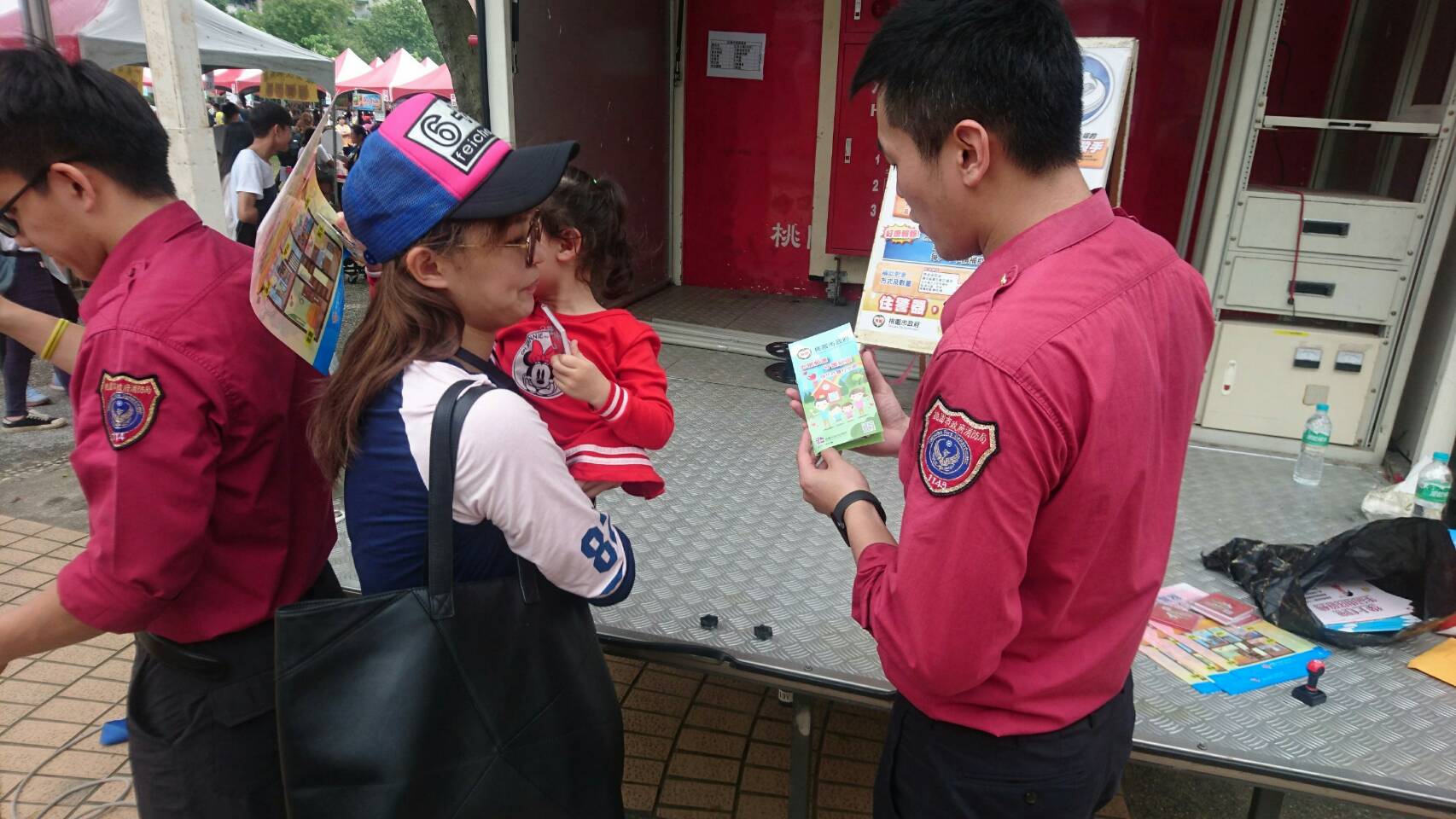 單位日期時間活動/會議名稱參與對象參與人數地點性質宣導方式消防局4月21日(日)11:00~15:00桃園市瑪潮關懷協會親子園遊會一般民眾3000中壢區中正公園【草皮區】親子慈善園遊會設攤發放文宣